Przeczytaj uważnie tekst i odpowiedz na pytania ( postaw X ).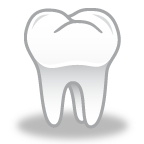 Gdzie znajdują się zęby?W jamie nosowej.W jamie ustnej.W gardle. W jamie zębowej.Jak nazywa się grupa zwierząt, które mają zęby?Owady.Kręgowce.Ptaki.Ślimaki.Do czego służą zwierzętom zęby?Do chwytania i rozdrabniania pokarmów.Do wąchania.Do lizania.Do czyszczenia sierści.Kiedy człowiek używa zębów?W czasie rozdrabniania pokarmów i mówienia.W czasie spania.W czasie oddychania.W czasie ataku lub obrony.W czym osadzone są zęby?W koronach.W ustach.W zębodołach.W korzeniach.Jak nazywa się część zęba wystająca nad dziąsła?Korzeń zęba.Trzon zęba.Szkliwo zęba.Korona zęba.Jak nazywa się część zęba ukryta w zębodole?Korona zęba.Korzeń zęba.Miazga zęba.Szkliwo zęba.Do czego służą zęby zarówno człowiekowi, jak i zwierzętom?Do rozdrabniania pokarmów.Do chwytania pokarmów.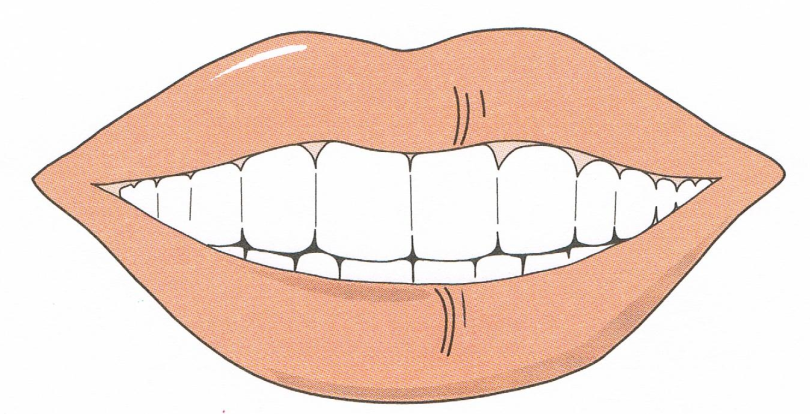 Do ataku.Do obrony.Jakimi tworami są zęby?Miękkimi.Twardymi.Elastycznymi.Sprężystymi.    10. Ułóż i zapisz zdanie z rozsypanki wyrazowej.Zęby